                                                                                Engineering Design Process Worksheet								                                                                                                         4. Plan: Draw a diagram. What materials will I need?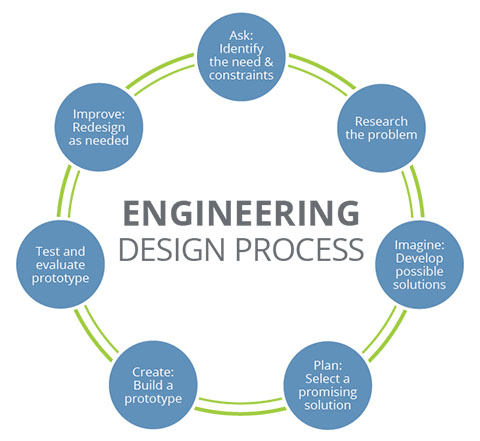 